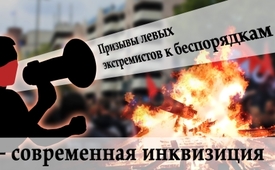 Призывы левых экстремистов к беспорядкам – современная инквизиция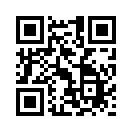 Раньше инквизиция ввергала инакомыслящих в страх, ужас и гибель. Сегодня на её месте "туристы беспорядков" Антифы, только намного больше презирающие людей....Вероятно, как никогда раньше у большей части человечества есть возможность при помощи интернета или другими путями информироваться о мировой истории и об актуальных текущих событиях. Это, по-видимому, является одной из причин того, что ввиду исторической и актуальной нужды возникает всё больше движений сторонников мира, публично выступающих за взаимопонимание и кооперацию между народами. В этих движениях за мир, кажется, ни язык, культура, политика, цвет кожи, пол, общественное положение, ни ещё что-либо не являются барьером для понимания и единства. Всё больше люди находят путь от сердца к сердцу в том, что несговорчивость и собственное понимание справедливости могут быть просто отставлены в сторону. В наших передачах [www. [ www.kla.tv/11120; www.kla.tv/10799; www.kla.tv/11178; www.kla.tv/10895] мы сообщаем о многообещающих новых начинаниях. 
С другой стороны, кажется, что группировки совершенно иного вида ничему не научились ни из истории, ни из текущих событий и застряли в тёмном средневековье. Как во времена инквизиции, они не только клеймят инакомыслящих, но посягают на их имущество и жизнь. 
Возможно ли это на самом деле? О ком или о чём мы здесь говорим? Kla.tv не оценивает какие-либо политические мнения, здесь речь идёт единственно об общем мире глобальной человеческой семьи. Поэтому приведём несколько деталей.
В интернете на одном веб-сайте [https://augsburgfuerkrawalltouristen.noblogs.org/] открыто призывают к беспорядкам с массовым нанесением материального ущерба и телесных повреждений. И хотя лица, ответственные за веб-сайт и призывы к беспорядкам скрываются за анонимностью [https://augsburgfuerkrawalltouristen.noblogs.org/impressum/], нельзя не заметить в происходящем левоэкстремистский почерк. Целью агрессии является предстоящий съезд партии AfD ("Альтернатива для Германии") и сами члены AfD. Но и такие партии, как CDU/CSU (ХДС/ХСС), SPD (СДПГ) и даже „левые“, попадают под перекрёстный огонь критики. Как при открытом гонении, называются подробные адреса партийных офисов AfD и членов AfD. [https://augsburgfuerkrawalltouristen.noblogs.org/adressen-der-afd-in-deutschland/]. Также и место проведения съезда партии AfD [https://augsburgfuerkrawalltouristen.noblogs.org/die-messe-augsburg/]. 
Беспорядки, агрессия и вандализм, в целом, направлены на большинство немецкого общества. Авторы этого веб-сайта в виде враждебных высказываний распространяют своё мнение, что мышление немцев со времени, когда была разбита власть национал-социализма, существенно не изменилось. Злость должна быть обращена против „коллектива немцев“ и каждого учреждения государства. Всё это и многое другое можно прочитать на веб-сайте „Призыв к беспорядкам“. Но это равносильно разжиганию розни. 
Как мощно должна выглядеть эта „злость“ в форме беспорядков и разрушений, отражается в подпункте „Инструкции“. [https://augsburgfuerkrawalltouristen.noblogs.org/anleitungen/] Здесь для "туристов беспорядков", как их называют, детально описывается, как при помощи банок, пакетов и бутылок с краской причинить наибольший ущерб. А также то, как построить уличные блокады, парализовать движение, эффективно поджечь автопокрышки, целые машины и ещё много других невероятных вещей. 
Но из истории и текущих событий можно увидеть, что ненависть порождает только новую ненависть и насилие, встречное насилие. С другой стороны, также видно, что осознание собственной ошибочности, взаимное уважение, понимание и разумность, конструктивный диалог открывают путь для обоюдного уважения и дополнения друг друга. 
Из-за уголовной ответственности за подстрекательство народа, призывы к беспорядкам и бесчинствам, к причинению вреда общественному, личному имуществу и нанесению телесных повреждений, юстиция, государственная защита и полиция призываются найти преступников и защитить население от их насильственных действий. Да, весь народ призван мирными средствами встретить и не допустить беспорядки. Готовым к насилию мы советуем и желаем благоразумия и поворота к лучшему. Так как жертвами любой агрессии, какой бы оправданной она ни казалась в собственных глазах, чаще всего становятся невинные и непричастные.от Horst (hm.)Источники:https://augsburgfuerkrawalltouristen.noblogs.org/anleitungen/
https://www.freiewelt.net/nachricht/der-kleine-leitfaden-fuer-den-vorstadtterroristen-10074437/Может быть вас тоже интересует:---Kla.TV – Другие новости ... свободные – независимые – без цензуры ...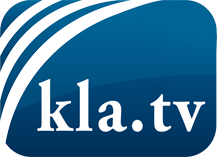 О чем СМИ не должны молчать ...Мало слышанное от народа, для народа...регулярные новости на www.kla.tv/ruОставайтесь с нами!Бесплатную рассылку новостей по электронной почте
Вы можете получить по ссылке www.kla.tv/abo-ruИнструкция по безопасности:Несогласные голоса, к сожалению, все снова подвергаются цензуре и подавлению. До тех пор, пока мы не будем сообщать в соответствии с интересами и идеологией системной прессы, мы всегда должны ожидать, что будут искать предлоги, чтобы заблокировать или навредить Kla.TV.Поэтому объединитесь сегодня в сеть независимо от интернета!
Нажмите здесь: www.kla.tv/vernetzung&lang=ruЛицензия:    Creative Commons License с указанием названия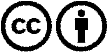 Распространение и переработка желательно с указанием названия! При этом материал не может быть представлен вне контекста. Учреждения, финансируемые за счет государственных средств, не могут пользоваться ими без консультации. Нарушения могут преследоваться по закону.